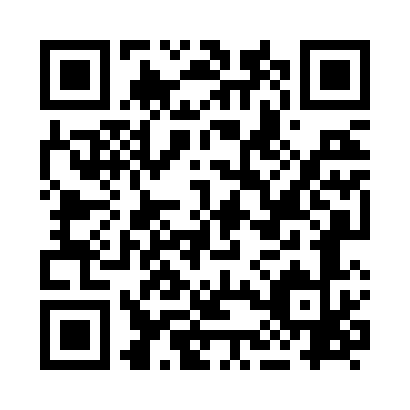 Prayer times for Amhainn a' Choire, UKWed 1 May 2024 - Fri 31 May 2024High Latitude Method: Angle Based RulePrayer Calculation Method: Islamic Society of North AmericaAsar Calculation Method: HanafiPrayer times provided by https://www.salahtimes.comDateDayFajrSunriseDhuhrAsrMaghribIsha1Wed3:215:251:166:319:0911:132Thu3:195:221:166:339:1111:143Fri3:185:201:166:349:1311:154Sat3:175:171:166:359:1511:165Sun3:165:151:166:379:1811:176Mon3:145:121:166:389:2011:187Tue3:135:101:166:399:2211:198Wed3:125:081:156:409:2411:209Thu3:115:051:156:429:2611:2110Fri3:105:031:156:439:2911:2211Sat3:085:011:156:449:3111:2312Sun3:074:591:156:459:3311:2413Mon3:064:571:156:479:3511:2614Tue3:054:551:156:489:3711:2715Wed3:044:521:156:499:3911:2816Thu3:034:501:156:509:4111:2917Fri3:024:481:156:519:4311:3018Sat3:014:461:156:529:4611:3119Sun3:004:451:166:539:4811:3220Mon2:594:431:166:549:4911:3321Tue2:584:411:166:569:5111:3422Wed2:584:391:166:579:5311:3523Thu2:574:371:166:589:5511:3624Fri2:564:361:166:599:5711:3725Sat2:554:341:167:009:5911:3826Sun2:544:321:167:0110:0111:3927Mon2:544:311:167:0110:0311:4028Tue2:534:291:167:0210:0411:4029Wed2:524:281:167:0310:0611:4130Thu2:524:261:177:0410:0811:4231Fri2:514:251:177:0510:0911:43